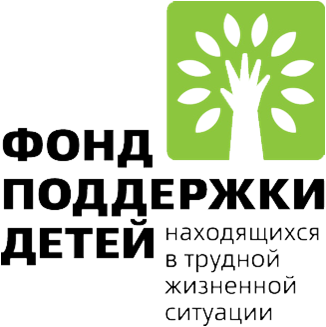 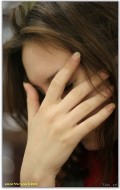 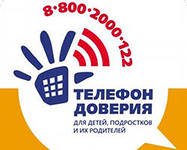 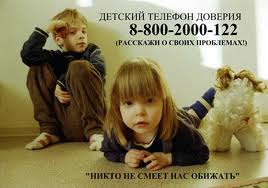 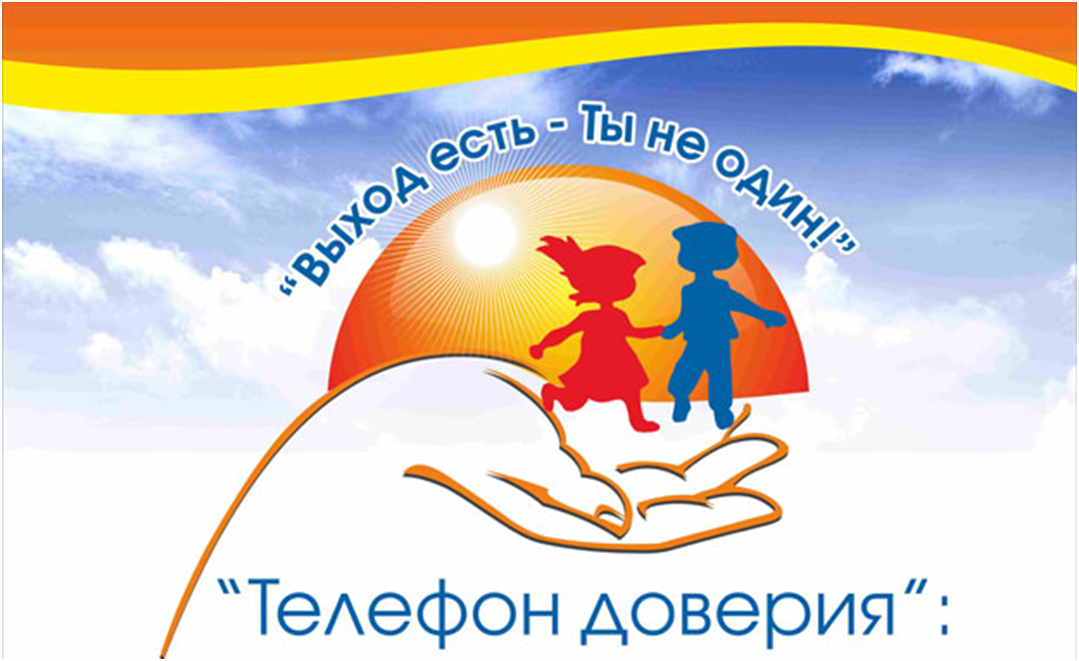 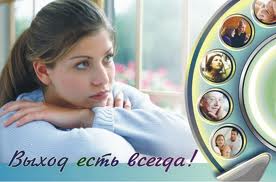 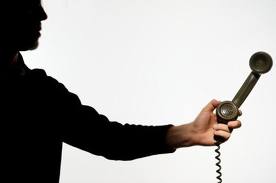 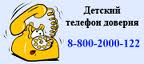 Телефон  доверия  для детей,                                                    подростков  и их родителей 